附件2山东省科技计划科技报告编写模板（示例）一、编写说明（一）项目(课题)负责人负责组织研究人员编写科技报告，并按相关计划管理的要求审核和提交。（二）科技报告一般包括封面、基本信息表、目录、插图清单、附表清单、正文、参考文献和附录等部分。（三）报告内容应客观真实、准确完整、层次清晰。本领域的专业读者依据这些描述能重复调查研究过程、评议研究结果。（四）有关字体、字号等要求参照《科技报告编写规则》（可从山东科技报告服务系统“标准规范”栏目下载学习）。二、科技报告组成（一）封面（二）科技报告基本信息表（三）目录（四）插图清单（五）附表清单（六）正文(技术报告)（七）参考文献（八）附录（九）承诺书〔科技报告编号〕                         公开范围〔延迟期限〕（系统自动产生）                                               （需选择）科 技 报 告（模板）报 告 名 称：_____________________________________支 持 渠 道：_____________________________________编 制 单 位：_____________________________________编 制 时 间：_____________________________________科技报告基本信息表目    录目录应自动生成，目录级别一般列至正文的第二层级或第三层级的章节，内容应包括章节编号、标题和页码。章节编号需采用数字编号格式（见图示）。报告前置部分页码（包括目录、插图清单、附表清单等）用罗马数字从I开始编码。正文页码用阿拉伯数字从1开始编码。示例如下：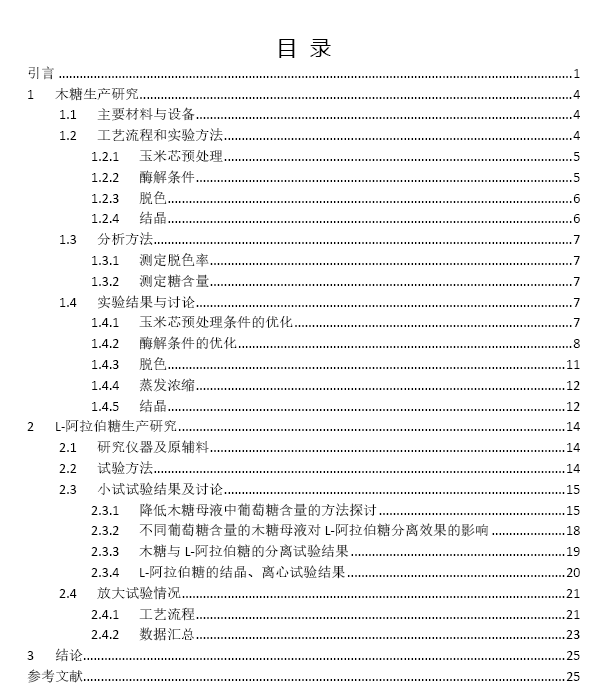 插图清单插图清单需另起一页，应列出图序、图题和页码。示例如下：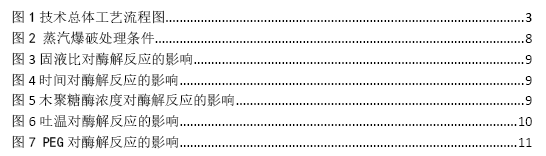 附表清单附表清单另起一页，应列出表序、表题和页码。示例如下：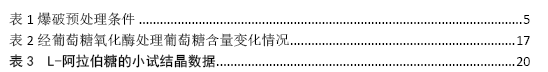 正  文（技术报告）根据研究对象或对研究过程本身特性，按引言、主体和结论三部分分章节撰写，自拟标题。引言部分：描述研究背景和意义、前期研究基础、研究范围和目标、研究思路和总体方案等。主体部分：逐一论述各项研究内容的研究方案、研究方法、研究过程、研究结果等信息，提供必要的图、表、实验及观察数据等信息，并对使用到的关键装置、仪表仪器、材料原料等进行描述和说明。要求从技术内容论述角度、采用技术论文的体例撰写，要针对研究对象及其技术内容凝练、拟定章节标题，使整体章节结构、含义清晰明了。文中不使用“本项目”“本课题”“项目（课题）组”等字眼，改用“本研究”或“本报告”等措辞。主体部分应参照任务书中的主要研究内容/任务，针对各个技术点，自拟标题，按照研究流程或技术点，分章节论述。应完整描述项目研究工作的基本理论、研究假设、研究方法、试验/实验方法、研究过程等，应对使用到的关键装置、仪表仪器、原材料等进行描述和说明。主体部分不宜以“课题研究目标、任务、考核指标”“课题实施完成情况”“项目研究和成果情况”“研究工作主要进展”“课题研究的创新点”“成果的应用、转化情况”“成果的经济、社会效益”等作为一级标题。结论部分：阐述主要研究发现，可包括研究成果的作用、影响、应用前景，和研究中的问题、经验和建议等。参考文献参考文献应置于报告主体部分的最后，宜另起页。附    录未能在报告正文中尽述的技术内容，可作为附录，与技术内容无关的均不作为附录。每个附录宜另起一页编写。承 诺 书本人完全了解国家及山东省科技报告的有关规定，同意按照规定收藏使用科技报告，并承诺本科技报告中所有的研究内容和数据信息真实可靠。如有失实，本人承担相关责任。                          项目(课题)负责人：报告编制人：                              年    月    日1.报告名称1.报告名称中文（不超过40字）：中文（不超过40字）：中文（不超过40字）：中文（不超过40字）：中文（不超过40字）：中文（不超过40字）：中文（不超过40字）：中文（不超过40字）：中文（不超过40字）：1.报告名称1.报告名称英文：英文：英文：英文：英文：英文：英文：英文：英文：2.报告作者及单位2.报告作者及单位中文：中文：中文：中文：中文：中文：中文：中文：中文：2.报告作者及单位2.报告作者及单位英文：英文：英文：英文：英文：英文：英文：英文：英文：3.使用范围（公开和延期公开，延期公开需明确延期时间）3.使用范围（公开和延期公开，延期公开需明确延期时间）3.使用范围（公开和延期公开，延期公开需明确延期时间）3.使用范围（公开和延期公开，延期公开需明确延期时间）3.使用范围（公开和延期公开，延期公开需明确延期时间）3.使用范围（公开和延期公开，延期公开需明确延期时间）4.编制时间（YYYY-MM-DD）4.编制时间（YYYY-MM-DD）4.编制时间（YYYY-MM-DD）4.编制时间（YYYY-MM-DD）4.编制时间（YYYY-MM-DD）5.报告编号（单位机构代码+课题编号+/顺序号，XXXXXXXXX -- NNNNUUNNNNNN/NN）无组织机构代码的单位采用“000000000”5.报告编号（单位机构代码+课题编号+/顺序号，XXXXXXXXX -- NNNNUUNNNNNN/NN）无组织机构代码的单位采用“000000000”5.报告编号（单位机构代码+课题编号+/顺序号，XXXXXXXXX -- NNNNUUNNNNNN/NN）无组织机构代码的单位采用“000000000”5.报告编号（单位机构代码+课题编号+/顺序号，XXXXXXXXX -- NNNNUUNNNNNN/NN）无组织机构代码的单位采用“000000000”5.报告编号（单位机构代码+课题编号+/顺序号，XXXXXXXXX -- NNNNUUNNNNNN/NN）无组织机构代码的单位采用“000000000”5.报告编号（单位机构代码+课题编号+/顺序号，XXXXXXXXX -- NNNNUUNNNNNN/NN）无组织机构代码的单位采用“000000000”5.报告编号（单位机构代码+课题编号+/顺序号，XXXXXXXXX -- NNNNUUNNNNNN/NN）无组织机构代码的单位采用“000000000”5.报告编号（单位机构代码+课题编号+/顺序号，XXXXXXXXX -- NNNNUUNNNNNN/NN）无组织机构代码的单位采用“000000000”5.报告编号（单位机构代码+课题编号+/顺序号，XXXXXXXXX -- NNNNUUNNNNNN/NN）无组织机构代码的单位采用“000000000”5.报告编号（单位机构代码+课题编号+/顺序号，XXXXXXXXX -- NNNNUUNNNNNN/NN）无组织机构代码的单位采用“000000000”5.报告编号（单位机构代码+课题编号+/顺序号，XXXXXXXXX -- NNNNUUNNNNNN/NN）无组织机构代码的单位采用“000000000”6.备注（须注明的特殊事项，如延期公开报告的查询权限、免责声明、报告与其它工作或成果的联系等）6.备注（须注明的特殊事项，如延期公开报告的查询权限、免责声明、报告与其它工作或成果的联系等）6.备注（须注明的特殊事项，如延期公开报告的查询权限、免责声明、报告与其它工作或成果的联系等）6.备注（须注明的特殊事项，如延期公开报告的查询权限、免责声明、报告与其它工作或成果的联系等）6.备注（须注明的特殊事项，如延期公开报告的查询权限、免责声明、报告与其它工作或成果的联系等）6.备注（须注明的特殊事项，如延期公开报告的查询权限、免责声明、报告与其它工作或成果的联系等）6.备注（须注明的特殊事项，如延期公开报告的查询权限、免责声明、报告与其它工作或成果的联系等）6.备注（须注明的特殊事项，如延期公开报告的查询权限、免责声明、报告与其它工作或成果的联系等）6.备注（须注明的特殊事项，如延期公开报告的查询权限、免责声明、报告与其它工作或成果的联系等）6.备注（须注明的特殊事项，如延期公开报告的查询权限、免责声明、报告与其它工作或成果的联系等）6.备注（须注明的特殊事项，如延期公开报告的查询权限、免责声明、报告与其它工作或成果的联系等）7. 摘    要中文（1000字左右）：摘要应简明扼要，客观、真实地反映科技报告的重要内容和主要信息。其内容一般说明相关工作的目的、方法、结果和结论等。避免出现描述任务执行情况的语句。中文（1000字左右）：摘要应简明扼要，客观、真实地反映科技报告的重要内容和主要信息。其内容一般说明相关工作的目的、方法、结果和结论等。避免出现描述任务执行情况的语句。中文（1000字左右）：摘要应简明扼要，客观、真实地反映科技报告的重要内容和主要信息。其内容一般说明相关工作的目的、方法、结果和结论等。避免出现描述任务执行情况的语句。中文（1000字左右）：摘要应简明扼要，客观、真实地反映科技报告的重要内容和主要信息。其内容一般说明相关工作的目的、方法、结果和结论等。避免出现描述任务执行情况的语句。中文（1000字左右）：摘要应简明扼要，客观、真实地反映科技报告的重要内容和主要信息。其内容一般说明相关工作的目的、方法、结果和结论等。避免出现描述任务执行情况的语句。中文（1000字左右）：摘要应简明扼要，客观、真实地反映科技报告的重要内容和主要信息。其内容一般说明相关工作的目的、方法、结果和结论等。避免出现描述任务执行情况的语句。中文（1000字左右）：摘要应简明扼要，客观、真实地反映科技报告的重要内容和主要信息。其内容一般说明相关工作的目的、方法、结果和结论等。避免出现描述任务执行情况的语句。中文（1000字左右）：摘要应简明扼要，客观、真实地反映科技报告的重要内容和主要信息。其内容一般说明相关工作的目的、方法、结果和结论等。避免出现描述任务执行情况的语句。中文（1000字左右）：摘要应简明扼要，客观、真实地反映科技报告的重要内容和主要信息。其内容一般说明相关工作的目的、方法、结果和结论等。避免出现描述任务执行情况的语句。中文（1000字左右）：摘要应简明扼要，客观、真实地反映科技报告的重要内容和主要信息。其内容一般说明相关工作的目的、方法、结果和结论等。避免出现描述任务执行情况的语句。7. 摘    要英文（不超过2500个字符）：英文（不超过2500个字符）：英文（不超过2500个字符）：英文（不超过2500个字符）：英文（不超过2500个字符）：英文（不超过2500个字符）：英文（不超过2500个字符）：英文（不超过2500个字符）：英文（不超过2500个字符）：英文（不超过2500个字符）：8. 关 键 词中文（3-8个，以分号隔开）：中文（3-8个，以分号隔开）：中文（3-8个，以分号隔开）：中文（3-8个，以分号隔开）：中文（3-8个，以分号隔开）：中文（3-8个，以分号隔开）：中文（3-8个，以分号隔开）：中文（3-8个，以分号隔开）：中文（3-8个，以分号隔开）：中文（3-8个，以分号隔开）：8. 关 键 词英文（3-8个，以分号隔开）：英文（3-8个，以分号隔开）：英文（3-8个，以分号隔开）：英文（3-8个，以分号隔开）：英文（3-8个，以分号隔开）：英文（3-8个，以分号隔开）：英文（3-8个，以分号隔开）：英文（3-8个，以分号隔开）：英文（3-8个，以分号隔开）：英文（3-8个，以分号隔开）：9.支持渠道项目（课题）名称项目（课题）名称项目（课题）名称9.支持渠道主管部门主管部门主管部门计划名称计划名称9.支持渠道项目（课题）编号项目（课题）编号项目（课题）编号技术领域技术领域9.支持渠道承担单位承担单位承担单位9.支持渠道合作单位（不超过5家）合作单位（不超过5家）合作单位（不超过5家）9.支持渠道总经费（万元）总经费（万元）总经费（万元）9.支持渠道总经费（万元）总经费（万元）总经费（万元）省拨经费（万元）省拨经费（万元）省拨经费（万元）地方财政经费（万元）地方财政经费（万元）9.支持渠道项目负责人项目负责人项目负责人9.支持渠道起始日期起始日期起始日期截止日期截止日期10.联系人姓名姓名单位10.联系人电话电话E-Mail